Υπόδειγμα Οικονομικής Προσφοράς ΤΜΗΜΑ 1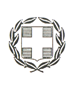 ΕΛΛΗΝΙΚΗ ΔΗΜΟΚΡΑΤΙΑΝΟΜΟΣ ΚΟΡΙΝΘΙΑΣΔΗΜΟΣ ΒΕΛΟΥ –ΒΟΧΑΣΟΙΚΟΝΟΜΙΚΗ ΠΡΟΣΦΟΡΑΤΜΗΜΑ 1ΕΙΔΗ ΠΑΝΤΟΠΩΛΕΙΟΥ ΓΙΑ ΤΟ ΓΙΑ ΤΟ Ν.Π.Δ.Δ.  «ΑΝΕΛΙΞΗ»	Ο Προσφέρων										 … - … - 2023(υπογραφή & σφραγίδα)α/αΕΙΔΟΣΚΩΔΙΚΟΣCPVΜ.Μ.ΠΟΣΟΤΗΤΑΤΙΜΗ ΜΟΝΑΔΟΣ [€]ΔΑΠΑΝΗ[€]1Γάλα φρέσκο 1lt.15511000-3Τεμ.120,002Γάλα εβαπορέ 410γρ.15511000-3Τεμ.40,003Φέτα τυρί εγχώρια.15542300-2Κιλά190,004Κεφαλοτύρι εγχώριο τριμμένο ή κομμάτι.15541000-2Κιλά25,005Τυρί γκούντα κομμάτι ή φέτες15541000-2Κιλά90,006Μαργαρίνη φυτική για επάλειψη 250γρ.15431100-9Τεμ80,007Αλεύρι τύπου «φαριναπ» ολικης500γρ.15612190-9Τεμ.70,008Αλεύρι τύπου για όλες τις χρήσεις 1kg.15612130-1Τεμ.10,009Κορνφλάουρ 200γρ.15612410-8Τεμ.15,0010Φρυγανιά τριμμένη συσκευασία 180γρ.15821110-3Τεμ9,0011Πάπρικα γλυκιά 50γρ.15872200-3Τεμ10,0012Κάρυ 50γρ.15872200-3τεμ6,0013Ρύζι κίτρινο 500γρ.15611000-4Τεμ.190,0014Κριθαράκι μέτριο 500γρ.15851100-9Τεμ.70,0015Βίδες 500γρ.15851100-9Τεμ.70,0016Μακαρόνι Κόπτο 500γρ.15851100-9Τεμ.70,0017Κουσκουσάκι 500γρ.15851100-9Τεμ.20,0018Τραχανάς ξινός 500γρ.15851100-9Τεμ.20,0019Τοματοχυμός 500γρ.15331425-2Τεμ.250,0020Τοματοπελτές410γρ.15331427-6Τεμ.25,0021Ζάχαρη λευκή 1 kg.15831000-2Κιλά40,0022Σόδα μαγειρική 350γρ15872200-3Τεμ.10,0023Αλάτι σακουλάκι συσκευασία 400γρ.15872400-5Τεμ.15,0024Αλάτι ημίχονδρο 5 kg15872400-5Τεμ.10,0025Κανέλα τριμμένη  συσκευασία 50γρ.15872200-3Τεμ.8,0026Γαρύφαλλο  τριμμένο  συσκευασία 20γρ.15872200-3Τεμ.8,0027Πιπέρι συσκευασία 40γρ.15872100-2Τεμ.8,0028Μοσχοκάρυδο τριμμένο συσκευασία 20γρ.15872200-3Τεμ.6,0029Κύμινο συσκευασία 50γρ.15872200-3Τεμ.6,0030Μπαχάρι τριμμένο συσκευασία 20γρ.15872200-3Τεμ.10,0031Ρίγανη συσκευασία 50γρ.15872200-3Τεμ.10,0032Βασιλικός 50γρ.15872200-3Τεμ.5,0033Δυόσμος 50γρ.15872200-3Τεμ.5,0034Θυμάρι 67γρ.15872200-3Τεμ.5,0035Ξίδι συσκευασία 350 ml.15871110-8Τεμ.40,0036Βανίλια άρωμα (συσκευασία 5 τεμαχίων).15872200-3Τεμ.40,0037Αυγά εξάδα.03142500-3Τεμ.380,0038Ψωμί για τοστ ολικής άλεσης (μεγάλη φόρμα 28 φέτες).15811500-1Τεμ.50,0039Ψωμί για τοστ ολικής άλεσης (μικρή φόρμα 14 φέτες).15811500-1Τεμ.20,0040Γιαούρτι 10%200γρ. 15551300-8Τεμ.360,0041Μουστάρδα 500γρ.15871250-1Τεμ.20,0042Σκόρδο σε σκόνη 60γρ.15870000-7Τεμ.35,0043Ζάχαρη αχνή 400γρ.15830000-5Τεμ.15,0044Δημητριακά ολικής άλεσης 375γρ.15613300-1Τεμ.160,0045Ταχίνι με κακάο 350γρ15613300-1Τεμ.60,0046Μπισκότα τύπου Μιράντα ολικής συσκ. 250γρ.15820000-2Τεμ.200,00ΣΥΝΟΛΟ ΠΡΟ Φ.Π.Α.ΣΥΝΟΛΟ ΠΡΟ Φ.Π.Α.ΣΥΝΟΛΟ ΠΡΟ Φ.Π.Α.ΣΥΝΟΛΟ ΠΡΟ Φ.Π.Α.ΣΥΝΟΛΟ ΠΡΟ Φ.Π.Α.ΣΥΝΟΛΟ ΠΡΟ Φ.Π.Α.Φ.Π.Α. 13%Φ.Π.Α. 13%Φ.Π.Α. 13%Φ.Π.Α. 13%Φ.Π.Α. 13%Φ.Π.Α. 13%ΣΥΝΟΛΟΣΥΝΟΛΟΣΥΝΟΛΟΣΥΝΟΛΟΣΥΝΟΛΟΣΥΝΟΛΟ